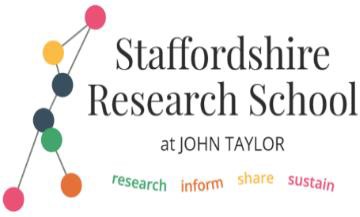 EEF’s ‘A Tiered Approach’ Primary Programme  A short modular course focusing on: The EEF’s Tiered Approach to School Planning (Updated Oct 2021)Disadvantaged and Post-Covid gaps The Updated EEF toolkit (Updated Sept 2021)‘Putting Evidence to Work’ and effective implementation  Targeted Audience & Commitment Primary Leaders Representation from 2 schools in all 13 Primary Consortia areas 26 Schools in total 1 member of staff to commit to attending all 4 modules Where capacity allows, representation from 2 members of staff for each module from each school. The second member of staff attending will work closely with the member of staff attending all modules. This second member may differ for each module depending on their role, responsibilities, and areas of interest. Where the interest is larger, there may be capacity to accommodate a greater number of schools from larger Consortia in-line with the ratios of schools within each consortia, to maintain coverage and equal representation from all Consortia sub-regionsPrimary Consortium Chairs encouraged to attend to allow for the cascading of training content and integration into WLA Consortia meetings People with the responsibility for leading PP and Curriculum in schoolsCost This programme is fully funded by Warwickshire LA for all participating  Additional funding to support schools to ‘release’ staff for participation is offered by Warwickshire LA at £400 per participant. Programme Structure  4 modules delivered remotely via Zoom (considering current Covid rates) Spring 1 & Spring 2, to be completed by EasterApprox. 2-2.5 hrs with an integrated screen break  AM sessions 9:30am-12pm, PM sessions 1pm-3pm Different days of the week to avoid excluding those with fixed weekly diary commitments from the whole programme Programme Dates (provisional) and Content Programme Links to Consortia Meetings  All resources will be made available to those attending Representing schools cascade key programme content within consortia meetings – linked to emerging needs in those regionsCollaborative opportunities provided within meetings to discuss and share approaches adapted and implemented by school leaders who attended the programme Opportunity for the Research School to support further by sourcing additional expertise in emerging areas of need in Primary Consortia schools  Registration linkRegistration link to sign up 2 members of staff. https://docs.google.com/forms/d/e/1FAIpQLSdkLixxopRCka5QbCaYNM92MCPLFs5gxzvMnYfoQ4dCbuw1fw/viewform?usp=sf_linkProgramme Contents and Wider Reading Using the Tiered Approach to Planning https://educationendowmentfoundation.org.uk/support-for-schools/school-improvement-planning Updated EEF Teaching & Learning Toolkit (published 17/09/2021) https://educationendowmentfoundation.org.uk/education-evidence/teaching-learning-toolkit DfE PP updated guidance & Template (published Oct&Nov2021)  https://www.gov.uk/guidance/pupil-premium-effective-use-and-accountability#strategy-statement-template The impact of Covid on learning – What the evidence shows. https://sandbox.educationendowmentfoundation.org.uk/guidance-for-teachers/covid-19-resources/best-evidence-on-impact-of-covid-19-on-pupil-attainment EEF Pupil Premium Guidance https://educationendowmentfoundation.org.uk/guidance-for-teachers/using-pupil-premium Linking the Toolkit & Tiered approaches. Exploring strategies (linking back to the toolkit) within the Tiered Approach with a focus on Making a difference for the Disadvantaged for: Teaching https://educationendowmentfoundation.org.uk/support-for-schools/school-improvement-planning/1-high-quality-teaching Targeted Academic Support https://educationendowmentfoundation.org.uk/support-for-schools/school-improvement-planning/2-targeted-academic-support Wider Strategies https://educationendowmentfoundation.org.uk/support-for-schools/school-improvement-planning/3-wider-strategies   Session 1 PMThursday (27th Jan 2022)1pm-3pm Introducing and using the Tiered Approach to Planning Reflecting on current SIP/PP plansUpdated EEF Teaching & Learning ToolkitSession 2 AMFriday (11th Feb 2022)9:30am-12pmResearch & evidence on the impact of Covid on learning. Tiered Approaches. Exploring strategies (linking back to the toolkit) within the Tiered Approach with a focus on Making a difference for the Disadvantaged for: Teaching Session 3 PMThursday (17th March 2022)1pm-3pmContinued from session 2Targeted Academic Support Wider Strategies  Session 4 AMWednesday (6th April 2022)9:30am-12pmExploring the Tiered Approach (EEF examples) Effective implementation and Putting Evidence to Work – Reflecting on school’s PP and Tiered plans.